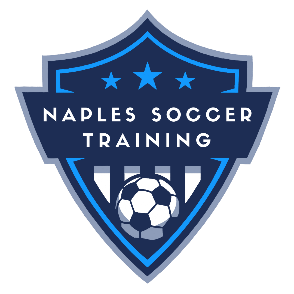 Session 2Group 1Mondays (2pm-3:30pm) & Thursdays (3pm-4:30pm)Group 2Tuesdays (3:30pm-5pm) & Fridays (1:30pm-3:00pm)Sean DejthaiNick PagliaraMason ConlonCody DavisRyan DavisJake HerrmannIsabella HillCaleb Williams